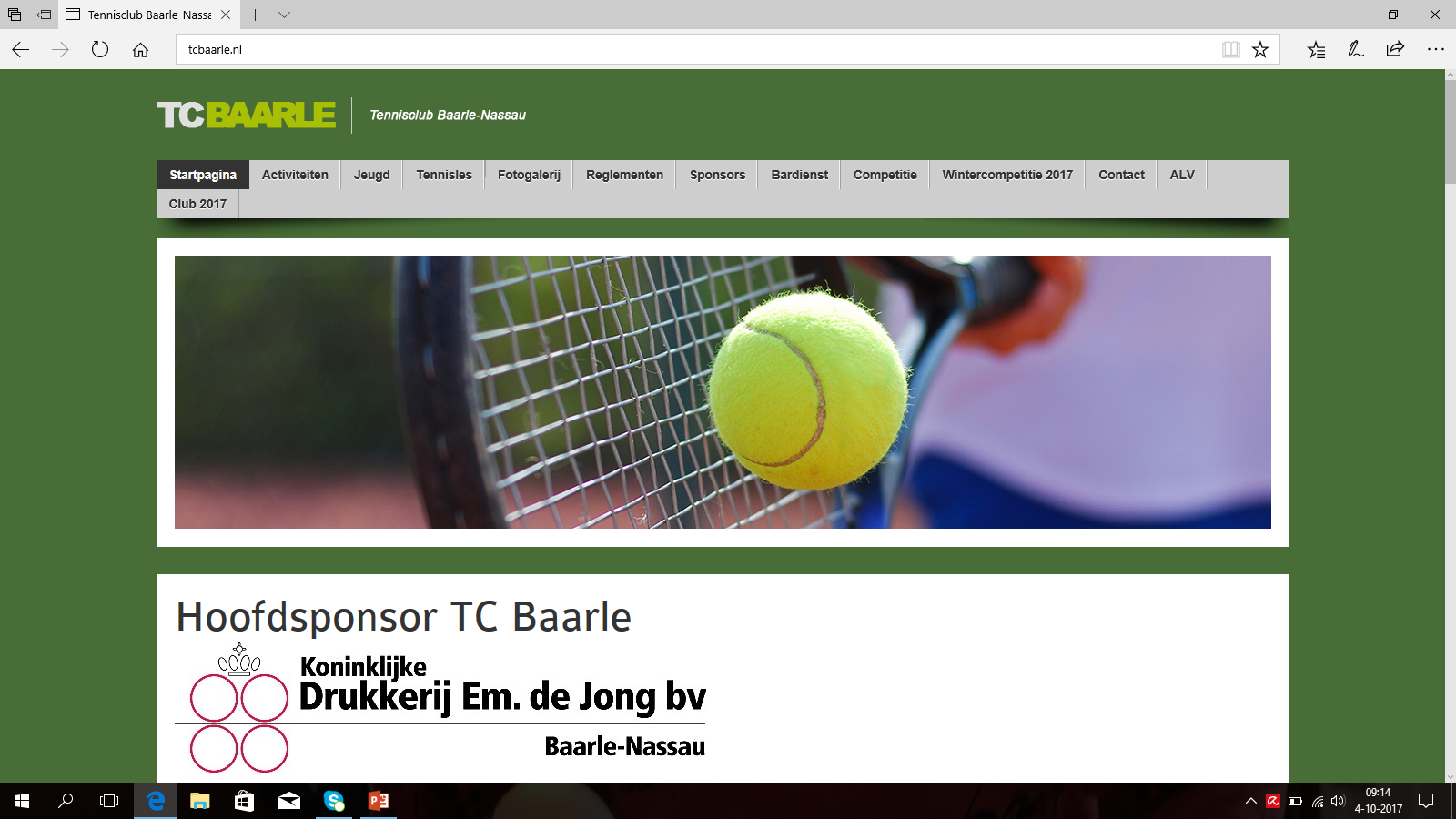 Inschrijfformulier zomertraining 2018 april – oktoberJeugd (4 t/m 17 jaar)Start week 16Kruis aan op welke dagen/tijden je WEL beschikbaar bent:Mogelijkheden jeugd (4 t/m 17 jaar) (vink keuze aan)								 is inclusief €20,00 subsidie TC BaarleIn samenwerking met Tennisschool SportEventsVoor vragen en/of opvragen aanvullende informatie kunt u contact opnemen met      Geert-Jan vd Veeken:     06.36185579 / voorzitter.tcbaarle@gmail.comParilla van Bliterswijk:   06-13693927 / parillavanblitterswijk@hotmail.comNaamGeb. datumTelefoonnummerEmailadres08.0009.0010.0011.0012.0013.0014.00maandagdinsdagwoensdagdonderdagvrijdagzaterdag15.0016.0017.0018.0019.0020.0021.00maandagdinsdagwoensdagdonderdagvrijdagzaterdag2 leerlingen16 lessen€  350,- p.p.3 leerlingen16 lessen€  258,- p.p4 leerlingen16 lessen€  165,- p.p.5 leerlingen16 lessen€  132,- p.p.6 leerlingen16 lessen€  110,- p.p.Wil graag in groepje trainen met:1.2.3.